                          Преподаватель Беседина Людмила ВасильевнаПредмет «Основы музыкальной литературы»3 класс ОРВнимание! Занимаемся по учебнику Шорникова М. «Музыкальная литература. Развитие западно-европейской музыки» 2 год обученияЗадание на неделю 7 – 12 сентябряТема: Искусство бароккоПрочитать внимательно в учебнике текст на стр.7-10.В тетради выписать новые термины, основополагающие слова, понятия и устно расшифровать, объяснить их значение.Устно ответить на вопросы на стр. 10Выполненные письменные работы высылать преподавателю по адресу besedinaludmila@yandex.ru  в формате Word или (если нет возможности) в виде фото на вотсап по номеру 8-988-756-7890Срок исполнения – до 12 сентября включительно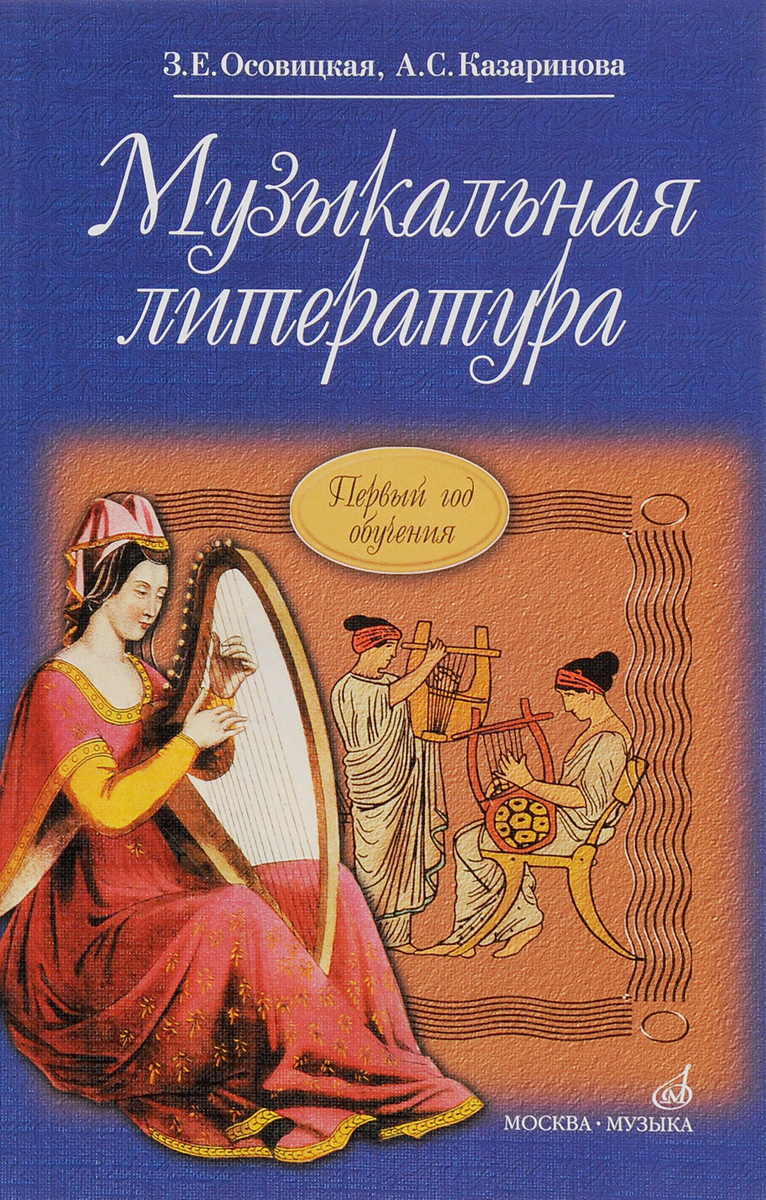 